This document is required to be completed and submitted as part of team-based applications to the MMS Indigenous Development Grant scheme. For more information please refer to the Instructions to Applicants or contact Patricia Gigliuto: plgi@unimelb.edu.au Electronic signatures are accepted.	Certification by Lead applicantI certify that:To the best of my knowledge, all information included in this application is true and correct. Information about others has been provided with their consent.To the best of my knowledge, all named participants on the proposal meet the eligibility criteria of the schemeI consent to be the primary administrative contact regarding this application.If this proposal is funded, I will be responsible for oversight of the supported activity, appropriate use of grant funds and the submission of progress reports.I will notify the Melbourne Medical School of any material changes affecting application information as soon as practicable.	Certification by other participantsI certify that:To the best of my knowledge, all information included in this application is true and correct and has been provided with my consentI consent the lead applicant named above to submit this application on my behalf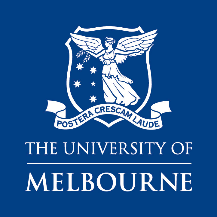 Melbourne Medical SchoolIndigenous Development Grant 2022Authority to Submit formApplicant NameMMS DepartmentSignatureDateApplicant NameMMS DepartmentSignatureDate